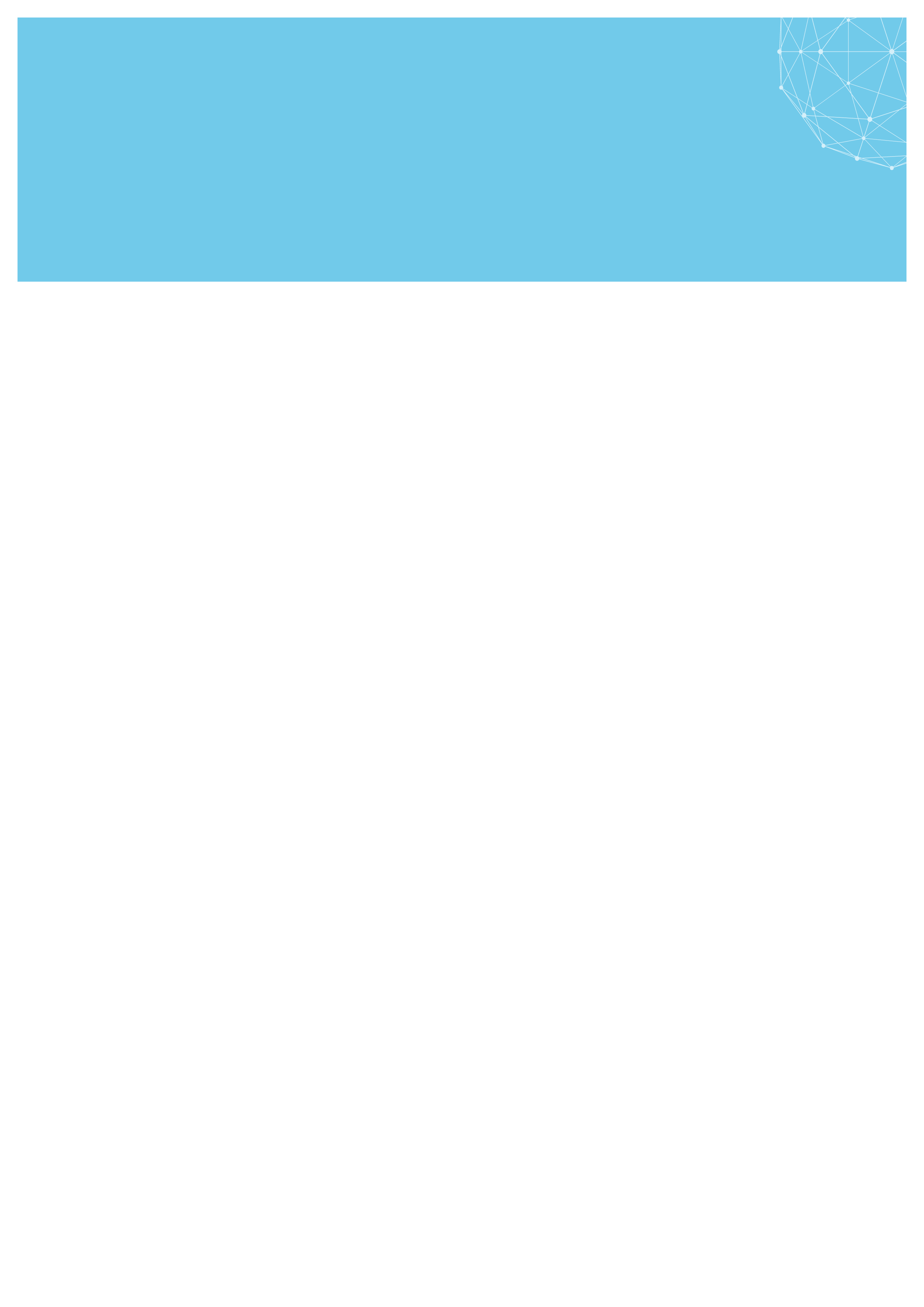 LIFT INITIAL PROJECT PROPOSAL DEADLINE: Monday 25th September 9am Please email proposals to Alex Ryan (aryan@glos.ac.uk) by the deadline dateCopy Barbara Rainbow (brainbow@glos.ac.uk) and your Head of DepartmentPLEASE KEEP PROPOSALS TO MAXIMUM 4 SIDES A4 TOTAL – INCLUDING THIS PAGENOTE: FUNDS AVAILABLE PER PROJECT = £2,000PROJECT TITLE:NAME OF PROJECT LEADPOST & DEPARTMENTEMAILTELEPHONEOTHER TEAM MEMBERS AND/OR PARTNERS (IF APPLICABLE)HEAD OF DEPARTMENT APPROVAL (NAME/JOB TITLE)PROJECT SUMMARY Capsule statement that explains the project concept and the core purpose and needs it is aiming to meet(around 250 words)STRATEGIC FOCUSBrief comment on how the project connects with pedagogical principles of LIFT and its sustainability focus AIMS & OUTCOMESBrief statement of key aims and objectives, plus bullet point list to set out likely professional/educational outcomes as well as outputs and products you can anticipateAPPROACH & TIMELINE Note likely steps and collaborations, with  bullet points by month or project phase, to list key activities, milestones and deliverables IMPACT & LEGACYComment on benefits and legacies envisaged for curriculum change, student learning experiences, educational activities, staff development or learning resources BUDGETSimple breakdown of how you expect to spend the budget, e.g. estimated staff time or activity costs (see FAQ)NOTE - TOTAL FUNDS AVAILABLE PER PROJECT: £2,000ITEM/ACTIVITY/COST AREA AMOUNTBUDGETSimple breakdown of how you expect to spend the budget, e.g. estimated staff time or activity costs (see FAQ)NOTE - TOTAL FUNDS AVAILABLE PER PROJECT: £2,000BUDGETSimple breakdown of how you expect to spend the budget, e.g. estimated staff time or activity costs (see FAQ)NOTE - TOTAL FUNDS AVAILABLE PER PROJECT: £2,000BUDGETSimple breakdown of how you expect to spend the budget, e.g. estimated staff time or activity costs (see FAQ)NOTE - TOTAL FUNDS AVAILABLE PER PROJECT: £2,000BUDGETSimple breakdown of how you expect to spend the budget, e.g. estimated staff time or activity costs (see FAQ)NOTE - TOTAL FUNDS AVAILABLE PER PROJECT: £2,000BUDGETSimple breakdown of how you expect to spend the budget, e.g. estimated staff time or activity costs (see FAQ)NOTE - TOTAL FUNDS AVAILABLE PER PROJECT: £2,000BUDGETSimple breakdown of how you expect to spend the budget, e.g. estimated staff time or activity costs (see FAQ)NOTE - TOTAL FUNDS AVAILABLE PER PROJECT: £2,000BUDGETSimple breakdown of how you expect to spend the budget, e.g. estimated staff time or activity costs (see FAQ)NOTE - TOTAL FUNDS AVAILABLE PER PROJECT: £2,000ESTIMATED TOTAL PROJECT BUDGET